ГАННІВСЬКА ЗАГАЛЬНООСВІТНЯ ШКОЛА І-ІІІ СТУПЕНІВПЕТРІВСЬКОЇ СЕЛИЩНОЇ РАДИ ОЛЕКСАНДРІЙСЬКОГО РАЙОНУКІРОВОГРАДСЬКОЇ ОБЛАСТІНАКАЗ05.02.2021                                                                                                  № 25с. ГаннівкаПро створення комісії
по прийманню-передачі майнаНа підставі рішення Петрівської селищної ради від 22 січня 2021 року №227/8 «Про затвердження переліку майна, визначення балансоутримувача та закріплення майна Ганнівської загальноосвітньої школи І-ІІІ ступенів Петрівської селищної ради Олександрійського району Кіровоградської області на правах оперативного управління»НАКАЗУЮ:Створити комісію по передачі майна із балансового обліку комунальної установи "Петрівський районний центр із обслуговування закладів освіти" Петрівської районної ради Кіровоградської області на балансовий облік  Ганнівської загальноосвітньої школи І-ІІІ ступенів Петрівської селищної ради Олександрійського району Кіровоградської області ( далі Комісія), у складі:КАНІВЕЦЬ Ольга Миколаївна - директор Ганнівської ЗШ І-ІІІ ступенів, голова комісії;МОСКАЛЕЦЬ Григорій Леонідович - голова ліквідаційної комісії комунальної установи «Петрівський районний центр із обслуговування закладів освіти» (за згодою);Члени комісії:КРОТОВИЧ Катерина Миколаївна  - член ліквідаційної комісії комунальної установи «Петрівський районний центр із обслуговування закладів освіти» (за згодою);ІВАНЧУК Віра Георгіївна - член ліквідаційної комісії комунальної установи «Петрівський районний центр із обслуговування закладів освіти» (за згодою);ОСТРОВСЬКА Олександра Сергіївна - бухгалтер Ганнівської ЗШ І-ІІІ ступенів;МІЩЕНКО М.І. – завідувач Володимирівської загальноосвітньої школи І-ІІ ступенів, філії Ганнівської загальноосвітньої школи І-ІІІ ступенів;ЯНИШИН Валерій Миколайович - завідувач Іскрівської загальноосвітньої школи І-ІІІ ступенів, філії Ганнівської загальноосвітньої школи І-ІІІ ступенів;2. Комісії забезпечити приймання-передачу майна у порядку, визначеному законодавством України, про що скласти акт приймання-передачі (у чотирьох примірниках) , подати його на затвердження Петрівському селищному голові Світлані ТИЛИК та голові Олександрійської районної ради Кіровоградської області  Сергію РАКУТІ.3. Контроль за виконанням наказу залишаю за собою.Директор                                                                                     Ольга КАНІВЕЦЬ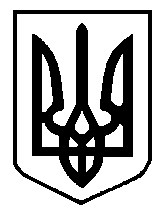 